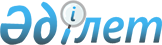 О внесении изменения в решение Есильского районного маслихата от 25 декабря 2014 года № 36/13 "Об утверждении поправочных коэффициентов к базовым ставкам платы за земельные участки города Есиль и сельских населенных пунктов Есильского района"Решение Есильского районного маслихата Акмолинской области от 1 июля 2020 года № 73/3. Зарегистрировано Департаментом юстиции Акмолинской области 3 июля 2020 года № 7935
      В соответствии со статьями 9, 11 Земельного кодекса Республики Казахстан от 20 июня 2003 года, Есильский районный маслихат РЕШИЛ:
      1. Внести в решение Есильского районного маслихата "Об утверждении поправочных коэффициентов к базовым ставкам платы за земельные участки города Есиль и сельских населенных пунктов Есильского района" от 25 декабря 2014 года № 36/13 (зарегистрировано в Реестре государственной регистрации нормативных правовых актов № 4630, опубликовано 16 февраля 2015 года в районной газете "Жаңа Есіл") следующее изменение:
      приложение 2 к указанному решению изложить в новой редакции согласно приложению к настоящему решению.
      2. Настоящее решение вступает в силу со дня государственной регистрации в Департаменте юстиции Акмолинской области и вводится в действие со дня официального опубликования.
      "СОГЛАСОВАНО" Поправочные коэффициенты к базовым ставкам платы за земельные участки сельских населенных пунктов Есильского района
					© 2012. РГП на ПХВ «Институт законодательства и правовой информации Республики Казахстан» Министерства юстиции Республики Казахстан
				
      Председатель сессии

А.Жорабек

      Секретарь

С.Агымбаева

      Акимат Есильского района
Приложение к решению
Есильского районного
маслихата от 1 июля
2020 года № 73/3Приложение 2 к решению
Есильского районного
маслихата от 25 декабря
2014 года № 36/13
№ зоны
Поправочные коэффициенты к базовым ставкам платы за земельные участки
Название сельских населенных пунктов, входящих в зону (по сельским округам)
1
2
3
І
2,0
01-277-018 село Свободное (Свободненский сельский округ)
І
1,8
01-277-034 село Аксай (село Аксай)
І
1,8
01-277-006 село Красивое (Красивинский сельский округ)
І
1,7
01-277-046 село Бузулук (Бузулукский сельский округ)
1,83
среднее значение по зоне
 

ІІ
1,6
01-277-037 село Курское (Двуреченский сельский округ)
 

ІІ
1,5
01-277-020 село Двуречное (Двуреченский сельский округ)
 

ІІ
1,5
01-277-001 поселок Красногорский (поселок Красногорский)
 

ІІ
1,5
01-277-044 село Московское (село Московское)
 

ІІ
1,4
01-277-024 село Жаныспай (Жаныспайский сельский округ)
 

ІІ
1,4
01-277-026 село Заречное (Зареченский сельский округ)
 

ІІ
1,4
01-277-038 село Раздольное (Свободненский сельский округ)
 

ІІ
1,4
01-277-047 село Сурган (Бузулукский сельский округ)
 

ІІ
1,4
01-277-009 село Ярославка (Красивинский сельский округ)
1,46
среднее значение по зоне
 

III
1,3
01-277-018 село Знаменка (село Знаменка)
 

III
1,3
01-277-048 село Юбилейное (Юбилейный сельский округ)
 

III
1,3
01-277-006 станция Красивое (Красивинский сельский округ)
 

III
1,2
01-277-030 село Караколь (Каракольский сельский округ)
 

III
1,2
01-277-028 село Иглик (поселок Красногорский)
 

III
1,2
01-277-032 село Орловка (село Орловка)
 

III
1,2
01-277-021 село Приишимка (Двуреченский сельский округ)
 

III
1,2
01-277-044 село Ковыльное (Жаныспайский сельский округ)
 

III
1,1
01-277-022 село Ейское (Юбилейный сельский округ)
 

III
1,1
01-277-028 село Калачи (поселок Красногорский)
 

III
1,1
01-277-040 село Интернациональное (Интернациональный сельский округ)
1,2
среднее значение по зоне
ІV
1,0
01-277-016 село Речное (Каракольский сельский округ)
ІV
1,0
01-277-006 село Кумай (Красивинский сельский округ)
ІV
1,0
01-277-006 село Ленинское (Красивинский сельский округ)
ІV
0,8
01-277-042 село Биртал (Интернациональный сельский округ)
ІV
0,8
01-277-014 село Алматинское (Интернациональный сельский округ)
ІV
0,8
01-277-026 село Дальнее (Зареченский сельский округ)
0,9
среднее значение по зоне